EYE OF THE TIGER (from the movie Rocky!)INTRO: (x 2)[Am]    [Am] [G] [Am]    [Am] [G] [Am]    [Am] [G] [F] [Am] Risin' up, [F] back on the street[G] Did my time, took my [Am] chances [Am] Went the distance, now I'm [F] back on my feetJust a [G] man and his will to sur-[Am]vive [Am] So many times, it [F] happens too fast[G] You change your passion for [Am] glory [Am] Don't lose your grip on the [F] dreams of the pastYou must [G] fight just to keep them a-[Am]liveCHORUS:It’s the [Dm] eye of the tiger, it's the [C] thrill of the [G] fightRising [Dm] up to the challenge of our [C] ri-[G]valAnd the [Dm] last known survivor Stalks his [C] prey in the [G] night and he's[Dm] Watching us [C] all with the [F] eye of the [Am] tiger [Am][Am] Face to face, [F] out in the heat[G] Hangin' tough, stayin' [Am] hungry[Am] They stack the odds, still we [F] take to the streetFor the [G] kill with the skill to sur-[Am]viveRepeat CHORUS[Am] Risin' up, [F] straight to the top[G] Had the guts, got the [Am] glory[Am] Went the distance, now I'm [F] not gonna stopJust a [G] man and his will to sur-[Am]viveFinal CHORUS:It’s the [Dm] eye of the tiger, it's the [C] thrill of the [G] fightRising [Dm] up to the challenge of our [C] ri-[G]valAnd the [Dm] last known survivor Stalks his [C] prey in the [G] night and he's[Dm] Watching us [C] all with the [F] eye of the [Am] tiger  [Am]    [Am] [G]  [Am]    [Am] [G] [Am]    [Am] [G] [F]     [G][Am]                                                            www.bytownukulele.ca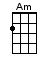 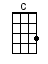 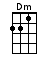 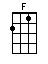 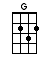 